	Врз основа на член 11 став 4 од Законот за Владата на Република Македонија („Службен весник на Република Македонија“ бр.59/2000, 12/2003, 55/2005, 37/2006, 115/2007, 19/2008, 82/2008, 10/2010, 51/2011, 15/2013, 139/2014, 196/2015 и 142/2016), Претседателот на Владата на Република Македонија ја донесе следнатаО Д Л У К АЗА ФОРМИРАЊЕ НА КАНЦЕЛАРИЈА НА ПРЕТСЕДАТЕЛОТ НА ВЛАДАТА НА РЕПУБЛИКА МАКЕДОНИЈА*Член 1	Се формира Канцеларија на Претседателот на Владата на Република Македонија (во натамошниот текст: Канцеларија)Член 2	Канцеларијата му помага на Претседателот на Владата во вршењето на неговите права и должности кои произлегуваат од Уставот, Законот и Деловникот за работа на Владата на Република Македонија.	Надлежностите на Канцеларијата во вршењето на правата и должностите на Претседателот на Владата од став 1 на овој член се остваруваат преку давање стручни мислења и ставови.Член 3	Своите надлежности Канцеларијата ги остварува преку функции и задачи на креирање и анализа на политиката, организациони и посебни задачи, а согласно Уставот, Законот и Деловникот за работа на Владата на Република Македонија. 	Канцеларијата ги остварува следните надлежности:Канцеларијата ја координира соработката на Претседателот на Владата со државните органи, јавни претпријатија, установи, трговски друштва, здруженија на граѓани и други правни лица;Канцеларијата го следи процесот на организација, подготовка и спроведување на програмата на Владата;По препорака на Претседателот на Владата, Канцеларијата се грижи за остварување на заклучоците на Владата од страна на надлежните министерства и органите на државната управа;Канцеларијата се грижи за остварување на односите помеѓу носителите на власта, односно Владата, Собранието, судската власт и Претседателот на државата; Канцеларијата го следи остварувањето на насоки дадени од Претседателот на Владата до членовите на Владата;Канцеларијата му помага на претседателот на Владата во реализирање на прашањата поврзани со остварувањето на соработката со претседатели и претставници на Влади на други држави и со претставници на меѓународни органи и организации и нивни органи;Врши и други работи за потребите на Претседателот на Владата на Република Македонија. Член 4	Канцеларијата во остварувањето на своите задачи непосредно соработува со Генералниот секретаријат на Владата, министерствата, кабинетите на Претседателот на Република Македонија и Собранието на Република Македонија, генералните и државните секретари и со други органи и организации и нивни служби и други правни лица во зависност од прашањата, потребите и упатствата на Претседателот на Владата. Канцеларијата остварува соработка со Уставниот суд на Република Македонија; Врховниот суд на Република Македонија; Републичкиот судски совет; Народниот правобранител на Република Македонија; Народна банка на Република Македонија; Државниот завод за ревизија и Јавното обвинителство на Република Македонија. Член 5	Надлежностите на Канцеларијата од член 3 на оваа одлука поблиску се уредуваат со Правилникот за внатрешна организација на Канцеларијата.Член 6	Во остварување на надлежноста на Канцеларијата, Претседателот на Владата по сопствен избор и слободна оценка може да ангажира надворешни соработници од редот на професори, научници, истакнати стопанственици и стручњаци кои поседуваат посебни знаења и искуства во сферата на долгорочното стратешко планирање, во економскиот, стопанскиот, политичкиот систем и човечките ресурси и одржливиот развој. 	Претседателот на Владата во Канцеларијата може да ангажира и државни службеници од Генералниот секретаријат на Владата, министерствата и други самостојни органи на државната управа за време на мандатот. Член 6а	Претседателот на Владата на Канцеларијата може да именува и разрешува лични советници кои се експерти од различни области на општественото живеење.	Советниците за своето работење му одговараат на претседателот на Владата на Република Македонија.	Платата на советниците ја определува претседателот на Владата на Република Македонија, при што се зема во предвид Одлуката за утврдување на коефициенти за пресметување на платата на функционерите кои ги именува Владата на Република Македонија.Член 7	Со Канцеларијата  раководи Шеф на Канцеларијата, кој го именува и разрешува Претседателот на Владата на Република Македонија.	Претседателот на Владата во Канцеларијата може да именува и разрешува Заменик на Шефот на Канцеларијата од редот на административните службеници вработени во Канцеларијата.	Платата на Шефот на Канцеларијата и на Заменикот на Шефот на Канцеларијата согласно нивните работи и задачи утврдени со оваа одлука, ја определува  Претседателот на Владата на Република Македонија, при што соодветно се зема предвид Одлуката за утврдување на коефициенти за пресметување на плата на функционерите кои ги именува Владата на Република Македонија (“Службен весник на Република Македонија“ бр. 53/05, 71/05, 2/06, 8/06, 46/06, 18/07, 94/07, 103/07, 126/07, 138/07, 39/08, 137/08, 140/08, 154/08, 63/09, 76/09, 144/09, 39/10, 63/10, 158/10, 5/11, 75/11, 133/11, 70/12, 82/12, 161/12, 172/13, 16/14, 21/14, 99/14, 116/14, 152/15, 161/15, 218/15, 19/16 и 71/16).	Шефот на Канцеларијата го обезбедува единственото функционирање на Канцеларијата и донесува Правилник за внатрешна организација на Канцеларијата и Правилник за систематизација на работните места на Канцеларијата на Претседателот на Владата. 	Шефот на Канцеларијата ги назначува и распоредува вработените во Канцеларијата.	Заменикот го заменува Шефот на Канцеларијата во случај кога тој е отсутен или кога поради болест или други причини не е во можност да ја врши својата работа, со сите негови овластувања и одговорности во раководењето. 	Шефот на Канцеларијата и Заменикот на Шефот на Канцеларијата за своето работење му одговараат на Претседателот на Владата на Република Македонија. Член 7а	Средствата за остварување на надлежностите на Канцеларијата се обезбедуваат од Буџетот на Република Македонија. Член 8	Оваа одлука влегува во сила со денот на донесувањето, а ќе се објави во „Службен весник на Република Македонија“	Со влегувањето во сила на оваа одлука престанува да важи Одлуката бр. 19-196/1 од 16 јануари 2002 година (“Службен весник на Република Македонија“ бр. 2/2002). *Овој пречистен текст ги опфаќа: Одлука за формирање на Канцеларија на Претседателот на Владата на Република Македонија бр. 19-2/1 од 2.2.2003; Одлука за дополнување на одлуката за формирање на Канцеларија на Претседателот на Владата на Република Македонија бр. 19-643/1 од 6.2.2007; Одлука за дополнување на одлуката за формирање на Канцеларија на Претседателот на Владата на Република Македонија бр. 41-651/1 од 7.2.2012; Одлука за изменување на одлуката за формирање на Канцеларија на Претседателот на Владата на Република Македонија бр. 08-1299/1 од 15.8.2016.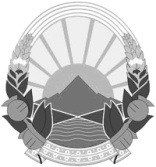 Република МакедонијаВЛАДА НА РЕПУБЛИКА МАКЕДОНИЈАГенерален секретаријат                            Бр._________.2018 годинаСкопје